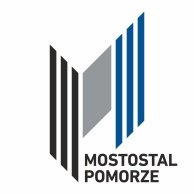 KLAUZULA INFORMACYJNA  O PRZETWARZANIU DANYCH OSOBOWYCH DLA KANDYDATÓW DO PRACY  MOSTOSTAL POMORZE S.A.Zgodnie z art. 13 ogólnego rozporządzenia o ochronie danych osobowych z dnia 27 kwietnia 2016 r. (dalej jako „RODO”) informujemy, że: Administratorem Pani/Pana danych osobowych jest MOSTOSTAL POMORZE S.A., 80-557 GDAŃSK, UL. MARYNARKI POLSKIEJ 59, zwany dalej „Administratorem”.Kontakt z Inspektorem Ochrony Danych Osobowych możliwy jest pod adresem e-mail: odo@pomorzesa.com.pl. Dane osobowe przetwarzane są zgodnie z rozporządzeniem Parlamentu Europejskiego i Rady (UE) 2016/679 z dnia 27 kwietnia 2016 r. w sprawie ochrony osób fizycznych w związku z przetwarzaniem danych osobowych i w sprawie swobodnego przepływu takich danych oraz uchylenia dyrektywy 95/46/WE (ogólne rozporządzenie o ochronie danych) (dalej ,,RODO’’).Dane przetwarzane są w następujących celach w oparciu o przesłanki prawne i okresy przetwarzania: Podanie przez Państwa danych osobowych w zakresie wynikającym z art. 221 Kodeksu pracy jest niezbędne, aby uczestniczyć w postępowaniu rekrutacyjnym. Podanie przez Państwa innych danych jest dobrowolne.Pana/Pani dane osobowe mogą być przekazywane podmiotom uprawnionym na podstawie przepisów prawa.Pana/Pani dane osobowe nie będą przekazywane do państwa trzeciego ani organizacji międzynarodowej. Przysługuje Panu/Pani prawo:Prawo do sprzeciwu wobec przetwarzania danych - podstawa prawna: art. 21 RODO,Prawo do usunięcia danych („prawo do bycia zapomnianym”) - podstawa prawna: art. 17 RODO,Prawo do ograniczenia przetwarzania danych - podstawa prawna: art. 18 RODO,Prawo dostępu do danych - podstawa prawna: art. 15 RODO,Prawo do sprostowania danych - podstawa prawna: art. 16 RODO,Prawo do przenoszenia danych - podstawa prawna: art. 20 RODO,Prawo do cofnięcia zgody - podstawa prawna: art. 7 ust. 3 RODO.Przysługuje Panu/Pani prawo wniesienie skargi do Prezesa Urzędu Ochrony Danych, w zakresie naruszenia Pana/Pani praw do ochrony danych osobowych lub innych praw przyznanych na mocy RODO.Administrator nie podejmuje decyzji w sposób zautomatyzowany, w tym również w formie profilowania Pani/Pana danych osobowych. Cel przetwarzania danychPodstawa prawnaOkres przetwarzaniaPaństwa dane osobowe w zakresie wskazanym w przepisach prawa pracy będą przetwarzane w celu przeprowadzenia obecnego postępowania rekrutacyjnego.art. 22 Kodeksu pracyart. 6 ust. 1 lit. b RODO przetwarzanie jest niezbędne do wykonania umowy, której stroną jest osoba, której dane dotyczą, lub do podjęcia działań na żądanie osoby, której dane dotyczą, przed zawarciem umowyart.6 ust. 1 lit. a RODO osoba, której dane dotyczą wyraziła zgodę na przetwarzanie swoich danych osobowych w jednym lub większej liczbie określonych celówPaństwa dane zgromadzone w obecnym procesie rekrutacyjnym będą przechowywane do zakończenia procesu rekrutacji.